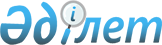 О внесении изменений в постановление Правительства Республики Казахстан от 30 января 2003 года N 106 и признании утратившими силу некоторых решений Правительства Республики Казахстан
					
			Утративший силу
			
			
		
					Постановление Правительства Республики Казахстан от 12 октября 2007 года N 934. Утратило силу постановлением Правительства Республики Казахстан от 18 октября 2010 года N 1070

      Сноска. Утратило силу постановлением Правительства РК от 18.10.2010 N 1070 (вводится в действие по истечении десяти календарных дней со дня первого официального опубликования).      Правительство Республики Казахстан  ПОСТАНОВЛЯЕТ : 

      1. Внести в  постановление  Правительства Республики Казахстан от 30 января 2003 года  N 106 "Об утверждении некоторых нормативных правовых актов в области гражданской авиации" (САПП Республики Казахстан, 2003 г., N 4, ст. 53) следующие изменения: 

      1) в Правилах государственной регистрации гражданских воздушных судов Республики Казахстан, прав на них и сделок с ними, утвержденных указанным постановлением: 

      в пункте 1 слова "Указа Президента Республики Казахстан, имеющего силу Закона, от 20 декабря 1995 года N 2697" заменить словами "Закона Республики Казахстан от 20 декабря 1995 года"; 

      2) в Правилах сертификации эксплуатантов гражданских воздушных судов и услуг, оказываемых ими, утвержденных указанным постановлением: 

      в тексте слова "Указа Президента Республики Казахстан, имеющего силу Закона, от 20 декабря 1995 года N 2697", "Указом Президента Республики Казахстан, имеющего силу Закона, от 20 декабря 1995 года N 2697" заменить соответственно словами "Закона Республики Казахстан от 20 декабря 1995 года", "Законом Республики Казахстан от 20 декабря 1995 года"; 

      в  приложении 1  к указанным Правилам слова "Полеты по данному сертификату осуществляются при наличии лицензии на _____" исключить; 

      3) в Правилах сертификации услуг по техническому обслуживанию и ремонту авиационной техники, утвержденных указанным постановлением: 

      в пункте 1 слова "Указа Президента Республики Казахстан, имеющего силу Закона, от 20 декабря 1995 года N 2697" заменить словами "Закона Республики Казахстан от 20 декабря 1995 года"; 

      4) в Правилах сертификации в сфере сверхлегкой авиации, утвержденных указанным постановлением: 

      в тексте слова "Указа Президента Республики Казахстан, имеющего силу Закона, от 20 декабря 1995 года N 2697", "Указом Президента Республики Казахстан, имеющего силу Закона, от 20 декабря 1995 года N 2697" заменить соответственно словами "Закона Республики Казахстан от 20 декабря 1995 года", "Законом Республики Казахстан от 20 декабря 1995 года"; 

      в  приложении 3  к указанным Правилам в пункте 5 слова "Указом Президента, имеющим силу Закона, от 20.12.95 г. N 2697" заменить словами "Законом Республики Казахстан от 20 декабря 1995 года"; 

      в  приложении 4  к указанным Правилам слова "Полеты по данному сертификату осуществляются при наличии лицензии на_____" исключить. 

      2. Признать утратившими силу: 

      1)  постановление  Правительства Республики Казахстан от 7 июля 2003 года N 667 "Об утверждении Правил лицензирования отдельных видов деятельности в сфере гражданской авиации Республики Казахстан" (САПП Республики Казахстан, 2003 г., N 28, ст. 275); 

      2)  постановление  Правительства Республики Казахстан от 29 мая 2004 года N 600 "О внесении дополнения в постановление Правительства Республики Казахстан от 7 июля 2003 года N 667" (САПП Республики Казахстан, 2004 г., N 22, ст. 289); 

      3)  постановление  Правительства Республики Казахстан от 9 июня 2006 года N 533 "О внесении изменений в постановление Правительства Республики Казахстан от 7 июля 2003 года N 667" (САПП Республики Казахстан, 2006 г., N 22, ст. 220). 

      3. Настоящее постановление вводится в действие со дня первого официального опубликования.       Премьер-Министр 

    Республики Казахстан 
					© 2012. РГП на ПХВ «Институт законодательства и правовой информации Республики Казахстан» Министерства юстиции Республики Казахстан
				